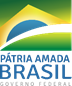 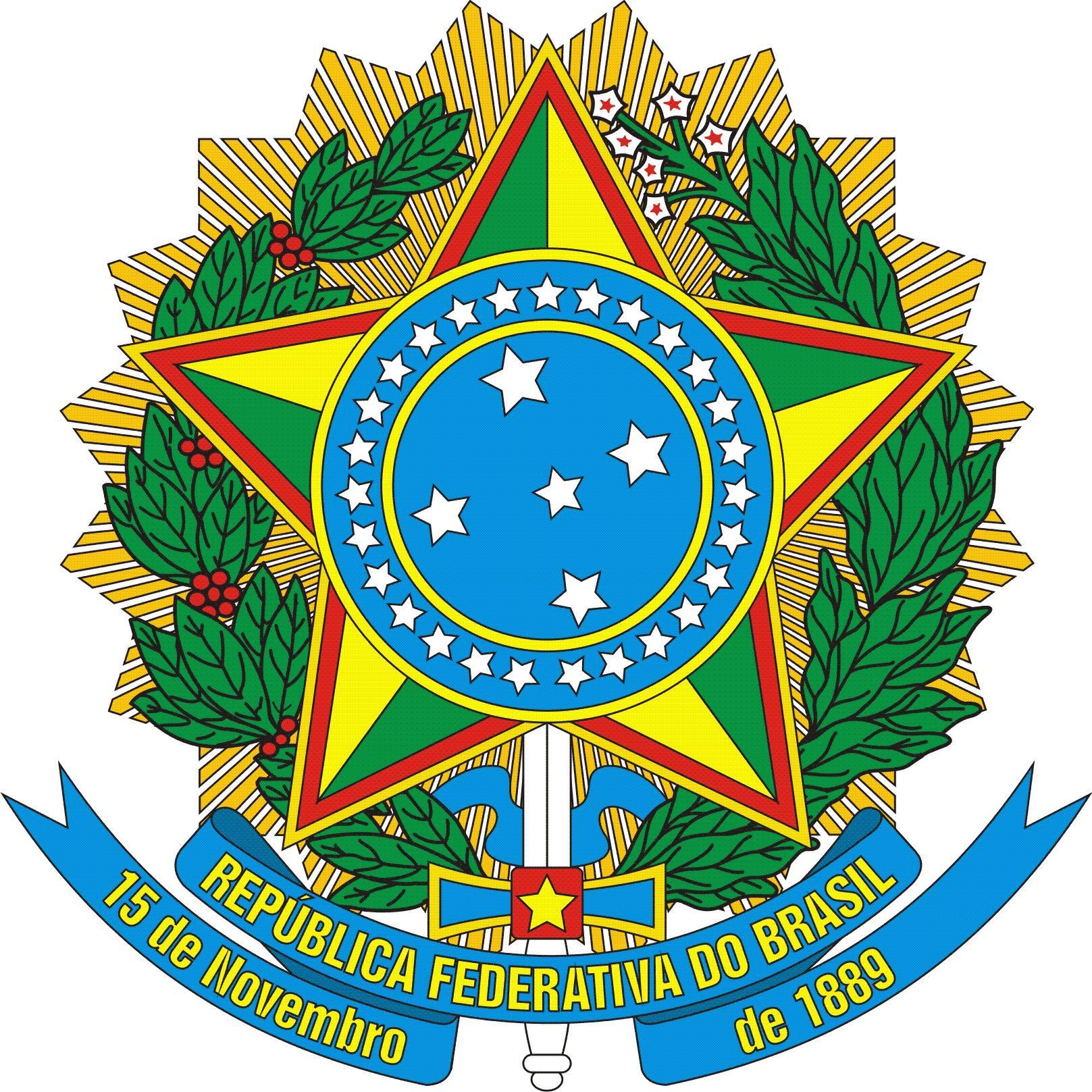 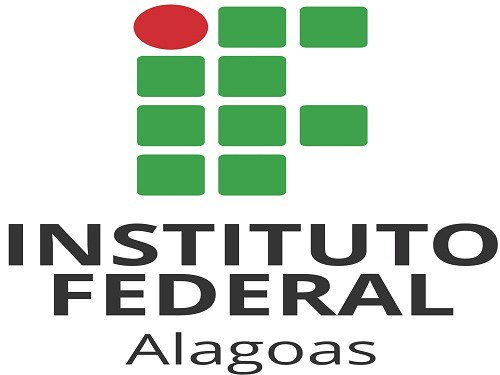 SERVIÇO PÚBLICO FEDERALMINISTÉRIO DA EDUCAÇÃO
INSTITUTO FEDERAL DE ALAGOAS
PRÓ-REITORIA DE PESQUISA, PÓS-GRADUAÇÃO E INOVAÇÃO
OUTROS SERVIÇOS DE TERCEIROS – PESSOA FÍSICA(*) Não se aplica a diárias e sim a serviços prestados por pessoa física quando essa não possuir talonários de Nota Fiscal de Serviços. Só aplicar deduções (INSS, ISS etc.), quando for o caso.ATENÇÃO: Utilizar este modelo quando ocorrer remuneração de serviço a pessoas físicas que não possuam talonários de Notas Fiscais de Serviços (Outros Serviços de Terceiros – Pessoa Física).1TÍTULO DO PROJETO: TÍTULO DO PROJETO: EDITAL Nº. EDITAL Nº. RECIBORECIBOEu, _____________________________________(nome do beneficiário) recebi do Instituto Federal de Alagoas - Ifal a   importância   de   R$ 	( 	),	em caráter eventual e sem vínculo empregatício, a título de____________________(identificação do serviço), no período de ____/____/____ a ____/____/____.Eu, _____________________________________(nome do beneficiário) recebi do Instituto Federal de Alagoas - Ifal a   importância   de   R$ 	( 	),	em caráter eventual e sem vínculo empregatício, a título de____________________(identificação do serviço), no período de ____/____/____ a ____/____/____.                                                                                        VALOR DA REMUNERAÇÃO	R$                                                                                                                               Deduções (*)	               {	R$                                                                                                                                          {	R$                                                                  Líquido recebido	                                R$IDENTIFICAÇÃO DO PRESTADOR DE SERVIÇOIDENTIFICAÇÃO DO PRESTADOR DE SERVIÇOIDENTIFICAÇÃO DO PRESTADOR DE SERVIÇONomeNomeCPFProfissão:RG / Passaporte (se estrangeiro):RG / Passaporte (se estrangeiro):Endereço Completo:Endereço Completo:Endereço Completo:TESTEMUNHASTESTEMUNHASTESTEMUNHASTESTEMUNHAS(1) Nome(1) NomeCPFCPFProfissão:Profissão:RGRGEndereço Completo:AssinaturaAssinaturaAssinatura(2) Nome(2) Nome(2) NomeCPFProfissão:Profissão:Profissão:RGEndereço Completo:AssinaturaAssinaturaAssinaturaASSINATURAS BENEFICIÁRIO/PRESTADOR DO SERVIÇOASSINATURAS BENEFICIÁRIO/PRESTADOR DO SERVIÇOAtesto que os serviços constantes do presente recibo foram prestados.Em	/   /	.Por ser verdade, firmo o presente recibo.,	de	deAssinatura do Beneficiário do AuxílioAssinatura do Prestador de Serviço